egutegiaEuskelec-en IV. edizioaren egutegi osoa honako hau da:Azalpenak:Abenduko prestakuntzak, 1. faseko aurkezpenek, egiaztapenek eta 2. faseak ez dute data zehatzik. Urteak aurrera egiten duen heinean, zehaztu egingo dira. Erronka bakoitzerako, Word txantiloi bat entregatuko da, nahitaez erabili beharko dena. Txantiloia eta beharrezkoa den gainerako informazioa ikastetxe bakoitzari entregatuko zaio posta elektronikoz.Erronketarako adierazten diren datak muga-datak dira. Horrek esan nahi du erronkak, asko jota, adierazitako egunean entregatu behar direla. Baina, nahi izanez gero, lehenago ere entrega daiteke. Ataza21eko ira.21eko urr.21eko aza.21eko abe.22ko urt.22ko ots.22ko mar.22ko api.22ko mai.Izen-emateakIrailak 15PrestakuntzaAbenduaTaldearen informazioaUrriak 29Lehiaren azterketaAzaroak 26KomunikazioaAbenduak 17KontzeptuaUrtarrilak 28Eskema elektrikoaOtsailak 25BerrikuntzaMartxoak 25MemoriaApirilak 291. fasearen aurkezpena + EgiaztapenakMaiatza2. faseaMaiatza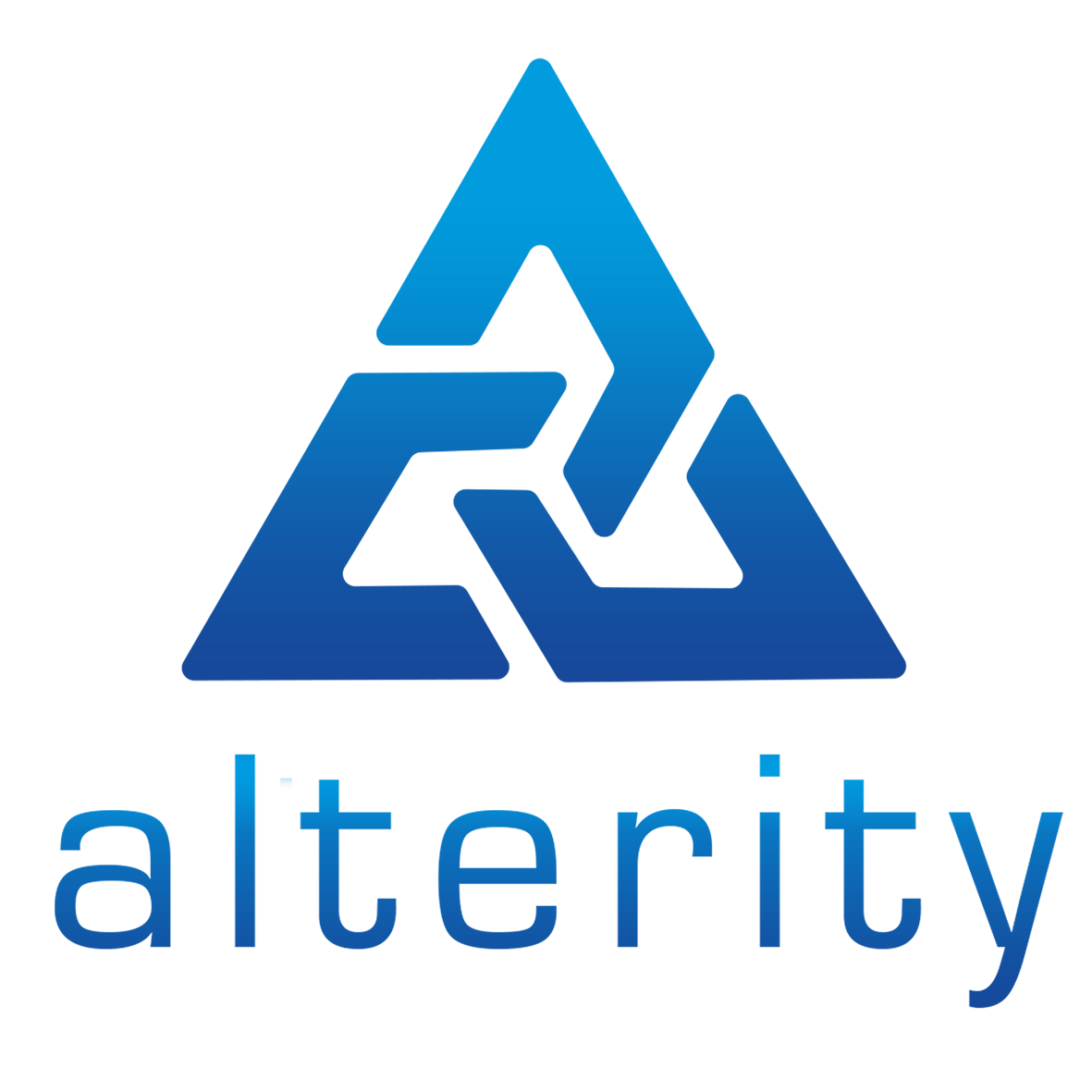 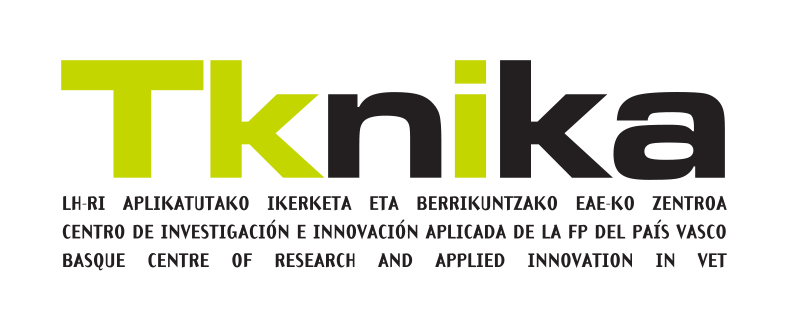 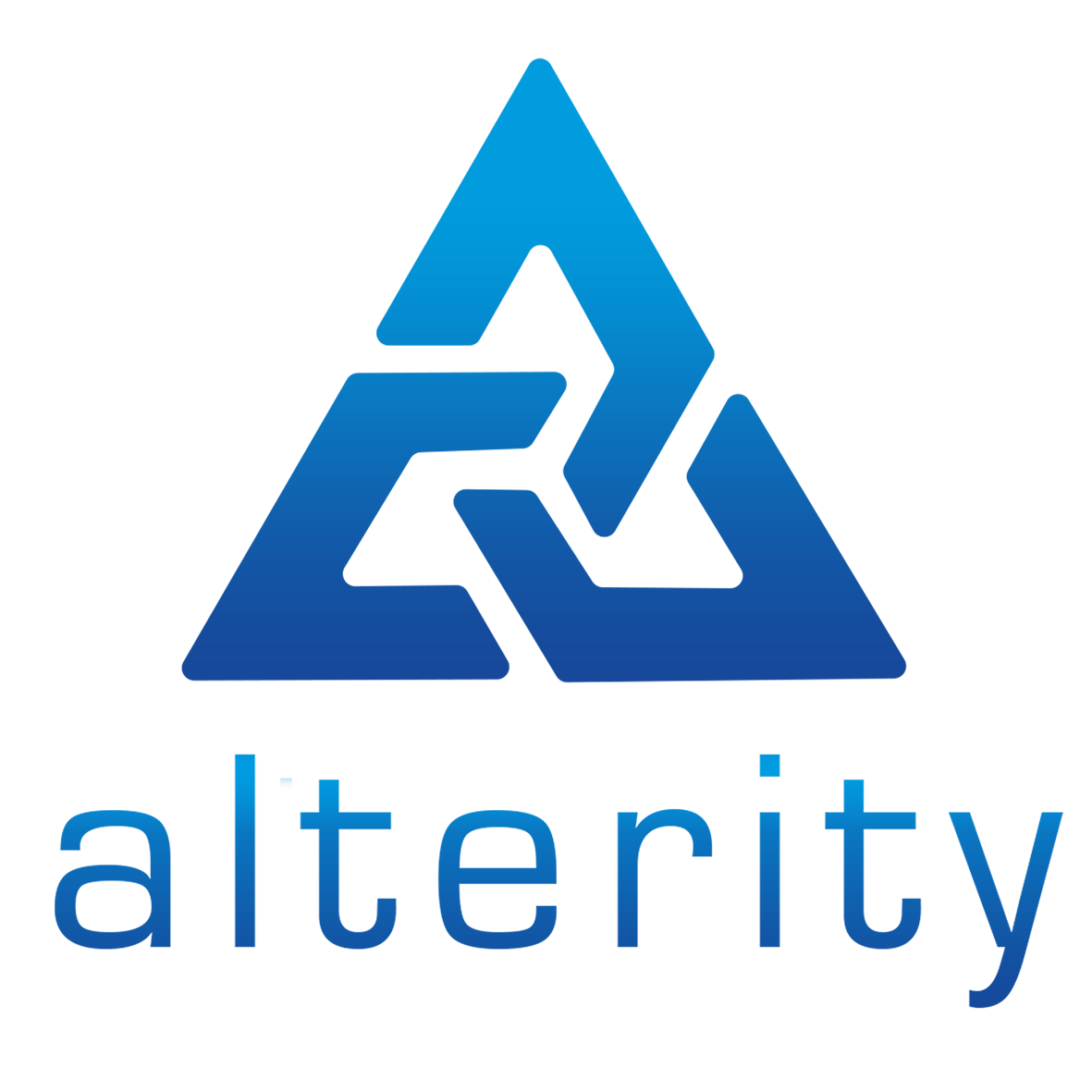 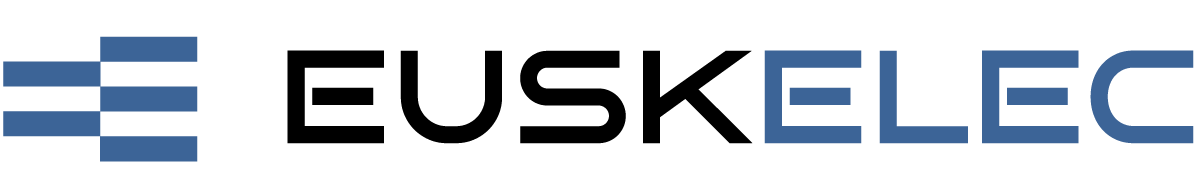 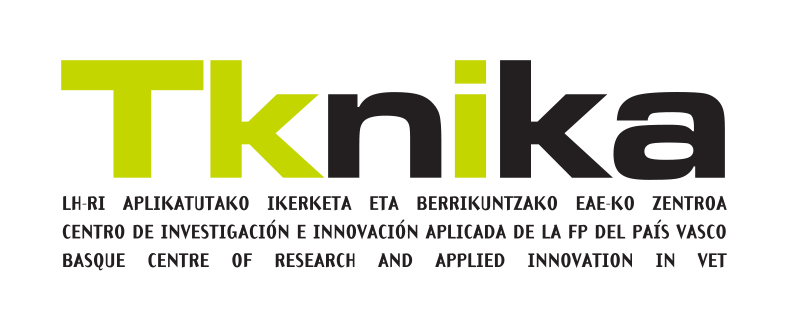 